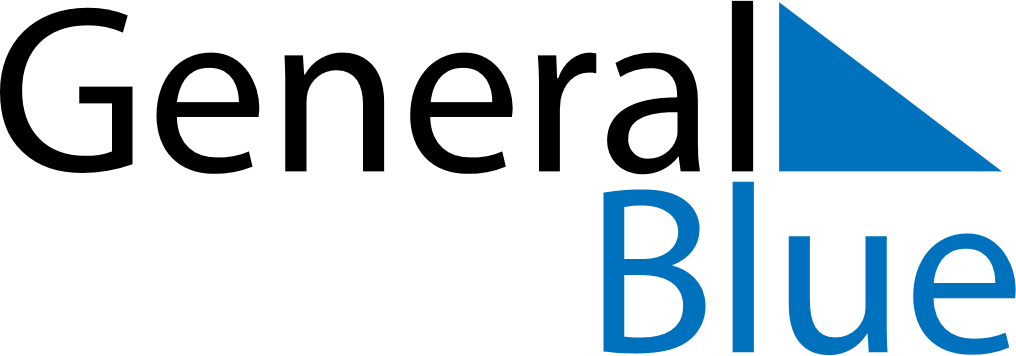 April 2030April 2030April 2030MoldovaMoldovaMondayTuesdayWednesdayThursdayFridaySaturdaySunday12345678910111213141516171819202122232425262728Easter Sunday2930Easter Monday